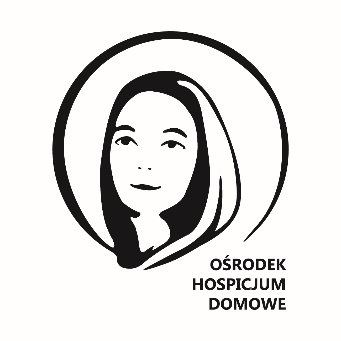 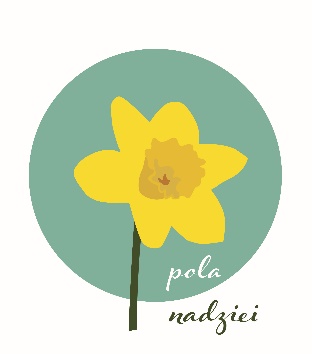 PROGAM WSPÓŁPRACY DLA PLACÓWEK EDUKACYJNYCH
W RAMACH AKCJI POLA NADZIEI 2023/2024

OŚRODEK HOSPICJUM DOMOWE NZOZ ZGROMADZENIA KSIĘZY MARIANÓW
WARSZAWA, UL. TYKOCIŃSKA 27/35Pola Nadziei to akcja charytatywna, której celem jest szerzenie idei hospicyjnej i wspieranie działalności hospicjów na świecie. Ośrodek Hospicjum Domowe (OHD) od lat aktywnie angażuje się w organizację tego przedsięwzięcia. Poprzez uczestnictwo w Polach Nadziei dajemy prawdziwą nadzieję naszym pacjentom – osobom chorym na nieuleczalne choroby oraz ich bliskim. Dla jednych wyrazem tej nadziei będzie towarzyszenie choremu, dla innych wsparcie finansowe czy modlitewne. W ramach naszej akcji nadzieja uzewnętrznia się też w cebulkach żonkili, które po zasadzeniu kwitną nie tylko w ogrodach i na rabatach, ale również w sercach tych, którzy je posadzili oraz tych, którzy z tego daru będą korzystać. CELE AKCJI- wzrost wiedzy odbiorców w zakresie działalności i roli jaką dla chorych pełni opieka domowa oferowana przez OHD,- wzrost zaangażowania w inicjatywy na rzecz OHD,- wzrost świadomości na temat potrzeb i sytuacji osób nieuleczalnie chorych,- wzrost wiedzy w zakresie wspierania i opieki nad osobami ciężko chorymi przebywającymi pod opieką hospicjum. GRUPY DOCELOWE- uczniowie i kadra pedagogiczna placówek przedszkolnych,- uczniowie i kadra pedagogiczna placówek szkolnych,- odbiorcy działań innych typów placówek edukacyjnych.PRZEBIEG AKCJIPlacówka edukacyjna zamawia bezpłatnie określoną liczbę cebul żonkili (zamówienia przyjmujemy mailowo lub za pośrednictwem ankiety gogle do 14 września 2023 r.)OHD informuje o możliwych datach i godzinach odbioru cebul. Placówka edukacyjna odbiera, po wcześniejszym umówieniu, cebulki oraz materiały dodatkowe.Placówka edukacyjna organizuje sadzenie cebul na swoim terenie (maksymalnie do końca listopada 2023 r.) Cebule posadzone później mogą nie wyrosnąć wiosną.Placówka edukacyjna, w ramach współpracy z OHD, organizuje w wybranym terminie od września 2023 do czerwca 2024 kwestę na rzecz OHD, zbiórkę darów rzeczowych lub zbiórkę nakrętek, dzięki czemu realnie wspiera działalność hospicjum.OHD przygotowuje pisemne podziękowanie za udział w akcji charytatywnej dla danej placówki. Kontakt w sprawie Pól Nadziei:Paulina Skiba, paulina.skiba@ohd.waw.pl, 519-576-348